Application for Approval of a Research StudyContact TVCC’s Director of Quality Management at karen.lowry@tvcc.on.ca before completing this application.Read the Guidelines and Procedures for Research/Evaluation Studies Involving TVCC Clients and Families including the Role of the TVCC Research Contact and Guidelines for Initial Contact with TVCC Clients and Families for Participation in Research Studies available through the TVCC Research Team. Use professional or technical terminology that is understandable to those without knowledge of your area of expertise. Explanations of terminology will greatly assist the review of your proposal. You may type text directly into this form or copy and paste from another document. Send this form with attachments and CVs to research@tvcc.on.ca. If you’re not comfortable sending your information by email, please contact us to talk about other options.If a grant proposal has been prepared for another institution, please include a copy of that complete proposal along with this application.Study Title: Principal Investigator (PI): 	Title / Position: 	Affiliation: 	Mailing Address: 	Street: 	Room #: 	City: 	Province: 		Postal Code: 	Telephone: 	Email: 	Administrative Contact Name: 	Administrative Contact Telephone: 	Administrative Contact Email: Signature of PI:  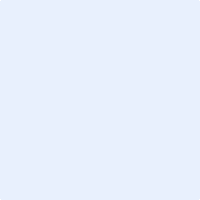 	Date: Submission Date: Names and Affiliations of Other InvestigatorsAttach an abbreviated curriculum vitae (3 pages each) with the following format for all investigators.	Name	Position	Education	Positions and Employment	Selected Peer-review Publications (from last five years or ten most relevant):	Grants Received in the last five yearsStudent Project	Is this a student project? 	Yes 	No 	If yes, provide Supervisor’s Name: 	Supervisor’s title: 	I have reviewed and approved the materials in this application.	Supervisor’s signature: 	 Supervisor’s abbreviated curriculum vitae is attached, in the format described above.Ethics Approval	Has the project received ethics approval from a university?	 Yes		 Submitted, not yet approved		 To be submitted	Which university? 	If approved, dates of approval: from: 	 to: 	If not yet approved, date submitted or planned submission date: 	A copy of the ethics approval letter is attached: Yes  	No 	The Research Program must receive a copy of the ethics approval letter before any 	potential participants will be contacted.Funding	Has the project received grant funding? Yes	 No	If yes, from which agency or institution? 	Amount of award: 	Duration of award (dates): Abstract (100 words maximum)	Please include a general abstract of the project in easy-to-read language that will be used in 	TVCC publications.Aim/Hypothesis	Please describe the aim of the study or hypothesis to be tested.Procedures Not Part of Ordinary Services	List all procedures to be done for the purpose of this study that are not part of ordinary services 	provided to the participants.Summary of Proposed Research (10 pages total, excluding references)Background, literature review and justification (1 page maximum)	Briefly summarize knowledge base and past research leading to this study. Research objectives (1 page maximum)	Provide a clear statement of the purpose and objectives of the project.Participants (1 page maximum)	Number of participants from TVCC 	Clients: 		Families / Caregivers: 		Therapists / Service Providers: 	Others: 	Enter numbers and explain. If relevant (e.g., multi-centre study), please provide a breakdown of 	the number of participants from TVCC and other sources. 	Describe the participants to be included in the study and any inclusion and exclusion criteria.TVCC Staff Assistance in Data Collection	If TVCC staff members will be assisting in the collection of data for the study, there will need to 	be an agreement in place about the availability of staff time for this and 	reimbursement to TVCC 	for costs, Please give details of proposed TVCC staff involvement.e.	Methodology (3 pages maximum)	Describe the study design and what procedures will be carried out at each stage of the 	research. 	Describe the method of recruiting participants, who will be contacting them, and where 	the 	research will be conducted. 	Explain why a particular design was selected. 	Address the strengths and weaknesses of the selected design. f.	Measures (2 pages maximum)	Describe and provide psychometric information and justification for all study measures. 	Attach copies of each of the measures.	State who will be administering/completing the measures. g.	Analysis (1 page maximum)	Describe in detail how the data will be analyzed to fulfil each study objective. h.	Sample Size and Power Calculation / Reference (1 page maximum)	Provide a sample size calculation or power calculation.	If a table in a published source was used instead of a calculation, provide description and the 	reference(s).	If a software package was used, provide a description of the package used with the URL 	for 	internet-based packages.	If a calculation was not performed, justify why it is not required or possible, and give a 	rationale for the proposed number of subjects.i.	Reference List 	Please include the 10 most relevant references. j.	Letter(s) of Explanation	Please attach all Letters of Explanation to participants.k.	Participant Consent Form(s)	Please attach all Participant Consent Forms.Risks and Discomfort Involved	Discuss the risks and discomforts of the proposed research, specifying the particular risks and 	discomforts associated with each procedure or test.	Will management or treatment be prolonged or delayed?	Are any standard therapies or diagnostic procedures to be withheld for the purpose of the 	study?  If yes, please specify the risks and benefits to the participants.Time to Complete Project	Total length of time for the project, years and/or months: Enter	Start date: 	Completion date: 	Projected length of time for each different phase of the project (data collection, 	analyses, etc.):Confidentiality	Describe the procedures for preserving the confidentiality of participants. Explain how written 	records, recordings and questionnaires will be stored and disposed of after the study is 	completed.Communication of Findings to TVCC Staff and Clients / Participants	Describe your plans for providing TVCC staff and participants with information about the 	findings of the research project.Describe Other Plans for Presenting and Publishing Study ResultsBriefly Discuss the Relevance of the Research to TVCCChecklist for Application for Approval of a Research StudyTo be included with your applicationBefore submitting this application	Submit (or be prepared to submit) this project to a university ethics review committee.	Contact the TVCC Director of Quality Management who will identify the appropriate clinical 	program Director to ask for support for the study.	Date of Contact: 	Comment: 	Contact and discuss the study with the appropriate Director and made arrangements for 	them to complete the Summary of Staff and Program Management Support section of the 	application form to give to the Research Officer. If TVCC staff will be paid to assist with the 	study, an agreement regarding that funding must be arranged with the program Director.	Name of program Director: 	Program: 	Date of Contact: 	Arranged for Director to complete application page Comment: 	Discuss with the program Director which TVCC staff member will be the Research 	Contact.	Name of Research Contact: 	Comment: Attach to the application	Curriculum vitae of all investigators as described in the application form	Copy of my Ethics Approval Letter if available or		I will send a copy of the Ethics Approval Letter as soon as I receive it.	Copies of the measures to be used in the studyTo submit the application	Send this entire form with attachments and CVs to research@tvcc.on.ca. If you’re not 			comfortable sending your information by email, please contact us to talk about other 			options. Do not include this page with your applicationThis page is included in the application to let the applicant know the types of information requested from the RAC Chair and the Program Director.Section to be completed by TVCC Research Advisory Committee ChairThe RAC Chair will fill out this section after the application has been received by the Research Program. The Research Program will add this page to the application.FULL TITLE OF PROJECTPotential Burden to Clients and Families of TVCC (Given Other Ongoing Research)RAC Chair Signature: 	Date: 	Investigators are to arrange before the submission date for the Program Director to fill out this section.The Research Program will add this page to all of the application copies. Section to be completed by TVCC Clinical Program DirectorSummary of Staff and Program Management SupportFULL TITLE OF PROJECTPlease indicate the pros and cons of your Program’s (or the Centre’s) involvement with this project.  Briefly discuss the impact that this project may have on clinical practice. Are you in agreement with the plans outlined for how the study findings will be shared with TVCC staff and/or participants? If the investigator(s) is (are) not Centre staff, please indicate the name of designated Research Contact person at the Centre for this project: TVCC Research Contact: 	Program: Will TVCC staff be paid to assist with the study?	Yes		No If yes, an agreement regarding that funding must be arranged between the Program Director and the Principal Investigator should the study be approved by the Research Advisory Committee.Signature Clinical Program Director: Date: 	Clinical Program: 	Application for Approval of a Research Study | 2020-10-27
Research Program | Kathryn Hayman | 519-685-8700 ext. 53405
779 Base Line Road East, London ON N6C 5Y6
This document may be copied with credit and without change.NameTitle / PositionAffiliationCV Attached